Publicado en Madrid el 15/09/2020 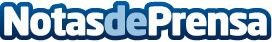 Los madrileños compensaron con su consumo la ausencia de turistas en agosto, según el último índice iTBDurante el mes de agosto y en algunas zonas de la capital de España, los madrileños demostraron que pueden liderar la recuperación del consumo sin esperar al regreso de los turistas, según el último Índice TrueBroker (iTB)Datos de contacto:Maria José Álvarez630.07.40.39Nota de prensa publicada en: https://www.notasdeprensa.es/los-madrilenos-compensaron-con-su-consumo-la Categorias: Finanzas Madrid Entretenimiento Turismo Consumo http://www.notasdeprensa.es